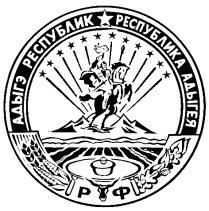 О проведении государственной кадастровой оценки земельных участков на территории Республики Адыгея в 2022 годуВ соответствии с Федеральным законом от 3 июля 2016 г. № 237-ФЗ «О государственной кадастровой оценке», Федеральным законом от 31 июля 2020 г. № 269-ФЗ «О внесении изменений в отдельные законодательные акты Российской Федерации», постановлением Кабинета Министров Республики Адыгея от 2 июля 2008 г. № 118 «О Положении о Комитете Республики Адыгея по имущественным отношениям»,приказываю:Провести в 2022 году государственную кадастровую оценку в отношении всех учтенных по состоянию на 1 января 2022 года в Едином государственном реестре недвижимости на территории Республики Адыгея земельных участков.2. Государственному бюджетному учреждению Республики Адыгея «Адыгейский республиканский центр государственной кадастровой оценки» определить кадастровую стоимость земельных участков.3. Отделу кадастровой оценки и проведения торгов Комитета Республики Адыгея по имущественным отношениям в течение тридцати дней со дня подписания настоящего приказа, обеспечить информирование о принятии настоящего приказа, а также о приеме государственным бюджетным учреждением Республики Адыгея «Адыгейский республиканский центр государственной кадастровой оценки» документов, содержащих сведения о характеристиках объектов недвижимости путем:3.1. размещения извещения о проведении государственной кадастровой оценки земельных участков на территории Республики Адыгея в 2022 году (далее - извещение) и копии настоящего приказа на официальном интернет-сайте исполнительных органов государственной власти Республики Адыгея - http://www.adygheya.ru;3.2. опубликования извещения в газетах «Советская Адыгея», «Адыгэ макъ»;3.3. размещения извещения на информационных щитах Комитета Республики Адыгея по имущественным отношениям;3.4. направления копии настоящего приказа в орган регистрации прав для его размещения в фонде данных государственной кадастровой оценки;3.5. направления копии настоящего приказа в органы местного самоуправления местного самоуправления поселений, муниципальных районов, городских округов, муниципальных округов на территории Республики Адыгея, для его доведения до сведения заинтересованных лиц.4. Контроль за исполнением настоящего приказа оставляю за собой.Исполняющий обязанности		председателя Комитета 				         			            А.М. АшхамафИзвещениео проведении государственной кадастровой оценки земельных участков на территории Республики Адыгея в 2022 году и приеме документов, содержащих сведения о характеристиках объектов недвижимостиВ 2022 году в соответствии с Приказом Комитета Республики Адыгея по имущественным отношениям от 25.02.2021 г. № 45 будет проводиться государственная кадастровая оценка в отношении всех учтенных по состоянию на 1 января 2022 года в Едином государственном реестре недвижимости на территории Республики Адыгея земельных участков.В целях сбора и обработки достоверной информации, необходимой для определения кадастровой стоимости, правообладатели объектов недвижимости, в отношении которых принято решение о проведении государственной кадастровой оценки вправе предоставить в государственное бюджетное учреждение Республики Адыгея «Адыгейский республиканский центр государственной кадастровой оценки» декларации о характеристиках объектов недвижимости.Форма декларации о характеристиках объектов недвижимости и порядок ее рассмотрения утверждены приказом Минэкономразвития России от 04.06.2019 № 318 «Об утверждении порядка рассмотрения декларации о характеристиках объекта недвижимости, в том числе ее формы».Форма декларации, а также образец ее заполнения размещены на официальном сайте государственного бюджетного учреждения Республики Адыгея «Адыгейский республиканский центр государственной кадастровой оценки» в информационно-телекоммуникационной сети «Интернет» (gko-adyg.ru).Обращаем Ваше внимание, предоставление декларации о характеристиках объекта недвижимости является бесплатным! Консультацию по заполнению декларации можно получить по телефону 8(8772) 57-97-27 или по электронной почте adyg.gko@mail.ru - государственного бюджетного учреждения Республики Адыгея «Адыгейский республиканский центр государственной кадастровой оценки».Декларацию также можно направить в форме электронного документа, заверенного электронной цифровой подписью заявителя на электронный адрес: adyg.gko@mail.ru.Контакты государственного бюджетного учреждения Республики Адыгея «Адыгейский республиканский центр государственной кадастровой оценки»:юридический адрес (фактический адрес): 385020, Республика Адыгея, город Майкоп, улица Пролетарская, дом 304;тел.: 8 (8772) 57-97-27;е-mail: adyg.gko@mail.ru;официальный сайт в сети «Интернет»: https://gko-adyg.ru;режим работы:понедельник — четверг: с 9:00 до 18:00;
пятница: с 9:00 до 17:00;
перерыв: с 13:00 до 13:48;
суббота - воскресенье: выходные дни.ВестникМуниципального образования «Красногвардейское сельское поселение»22 марта 2021 года № 4 (93)КОМИТЕТРЕСПУБЛИКИ АДЫГЕЯПО ИМУЩЕСТВЕННЫМ ОТНОШЕНИЯМКраснооктябрьская ул., д. 12, г. Майкоп, 385000тел. 52-51-68, факс 52-42-36e-mail: komimra@mail.ruАДЫГЭ РЕСПУБЛИКЭММЫЛЪКУ ЗЭФЫЩЫТЫКIЭХЭМКIЭИ КОМИТЕТКраснооктябрьскэр ур., 12, къ. Мыекъуапэ, 385000тел. 52-51-68, факс 52-42-36e-mail: komimra@mail.ruПРИКАЗот 25.02.2021 г.                                                                              № 45г. МайкопПРИКАЗот 25.02.2021 г.                                                                              № 45г. МайкопПРИКАЗот 25.02.2021 г.                                                                              № 45г. МайкопПРИКАЗот 25.02.2021 г.                                                                              № 45г. МайкопПРИКАЗот 25.02.2021 г.                                                                              № 45г. МайкопУчредители: Администрация и Совет народных депутатов муниципального образования «Красногвардейское сельское поселение»385300, Республика Адыгея, Красногвардейский район, с. Красногвардейское, ул. 50 лет Октября, 31.Официальный сайт: krasnogvard.ruГлавный редакторД.В.ГавришТел./факс 8(87778)5-34-62Отпечатано в администрации МО «Красногвардейское сельское поселение»385300, РА, с. Красногвардейское, ул. 50 лет Октября, 31. Тираж 50 экз.Распространяется бесплатно.